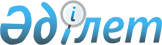 О перечне мер, направленных на унификацию законодательства государств – членов Евразийского экономического союза в сферах испытания сортов и семеноводства сельскохозяйственных растенийРешение Высшего Евразийского экономического совета от 21 мая 2021 года № 7.
      В целях реализации статьи 6 Соглашения об обращении семян сельскохозяйственных растений в рамках Евразийского экономического союза от 7 ноября 2017 года Высший Евразийский экономический совет решил:
      1. Утвердить прилагаемый перечень мер, направленных на унификацию законодательства государств – членов Евразийского экономического союза в сферах испытания сортов и семеноводства сельскохозяйственных растений (далее – перечень).
      2. Государствам – членам Евразийского экономического союза:
      при координации Евразийской экономической комиссии принять меры, предусмотренные перечнем;
      ежегодно, до 1 декабря, информировать Евразийскую экономическую комиссию о ходе реализации мер, предусмотренных перечнем.
      3. Евразийской экономической комиссии до 1 июня 2026 г. доложить о ходе реализации мер, предусмотренных перечнем. 
      4. Настоящее Решение вступает в силу с даты его официального опубликования. ПЕРЕЧЕНЬ
мер, направленных на унификацию законодательства 
государств – членов Евразийского экономического союза в сферах 
испытания сортов и семеноводства сельскохозяйственных растений 
					© 2012. РГП на ПХВ «Институт законодательства и правовой информации Республики Казахстан» Министерства юстиции Республики Казахстан
				
Члены Высшего Евразийского экономического совета:
Члены Высшего Евразийского экономического совета:
Члены Высшего Евразийского экономического совета:
Члены Высшего Евразийского экономического совета:
Члены Высшего Евразийского экономического совета:
От Республики
Армения
От Республики
Беларусь
От Республики
Казахстан
От Кыргызской
Республики
От Российской
ФедерацииУТВЕРЖДЕН
Решением Высшего 
Евразийского экономического совета
от 21 мая 2021 г. № 7
Меры, направленные на унификацию законодательства государств – членов Евразийского экономического союза

 
Срок реализации 
I. В сфере испытания сортов сельскохозяйственных растений


I. В сфере испытания сортов сельскохозяйственных растений


1. Унификация методических подходов к проведению испытаний сортов сельскохозяйственных растений

 
2022 год
2. Унификация методик проведения испытаний сортов сельскохозяйственных растений по критериям отличимости, однородности и стабильности на основе руководящих принципов Международного союза по охране новых сортов растений

 
2023 год
3. Унификация подходов к формированию и ведению национальных реестров сортов сельскохозяйственных растений 

 
2025 год
Меры, направленные на унификацию законодательства государств – членов Евразийского экономического союза

 
Срок реализации 


II. В сфере семеноводства сельскохозяйственных растений




II. В сфере семеноводства сельскохозяйственных растений


4. Унификация состава сведений, предусмотренных законодательством государств – членов Евразийского экономического союза (далее – государства-члены), содержащихся в документах, указанных в перечне документов, содержащих сведения о сортовых и посевных (посадочных) качествах семян сельскохозяйственных растений, взаимно признаваемых государствами – членами Евразийского экономического союза при обращении семян сельскохозяйственных растений в рамках Евразийского экономического союза, утвержденном Решением Коллегии Евразийской экономической комиссии от 31 января 2018 г. № 18

 
2022 год

 
5. Унификация требований к упаковке и маркировке семян сельскохозяйственных растений

 
2023 год
6. Унификация требований к категориям семян сельскохозяйственных растений (этапам воспроизводства сорта, этапам размножения семян)

 
2023 год
7. Унификация требований к сортовым и посевным (посадочным) качествам семян сельскохозяйственных растений

 
2024 год
8. Унификация методов и схем производства семян сельскохозяйственных растений

 
2025 год
9. Унификация подходов к представлению в Евразийскую экономическую комиссию сведений для формирования и ведения общих информационных ресурсов в сфере семеноводства сельскохозяйственных растений, в том числе:

единого реестра документов, содержащих сведения о сортовых и посевных (посадочных) качествах семян сельскохозяйственных растений, выданных в государствах-членах

единого реестра хозяйствующих субъектов государств-членов, осуществляющих деятельность по производству и (или) реализации семян сельскохозяйственных растений
2025 год

 